ÚTERÝČeský jazykČJ školní - zapiš název slovního druhu a k němu uveď 4 příklady - tak jako je v ukázce:	podstatná jména - jelen, únava, běhání, stolička	přídavná jména - vysoký, dědečkův, černobílá, veselé	zájmena - ona, ten, její, my	číslovky - jedenáctkrát, dvoje, mnoho, třetí	slovesa - utíkali, jsme, zvítězila, odpočíváme	příklady si vymysli svoje - zkus je nejdříve vymyslet z hlavy, pokud si ale nebudeš se 	všemi vědět rady, můžeš využít i pomoc učebnice ;-)kartičky s obrázky vyjmenovaných slov - vyndej a seřaď ve správném pořadí VS po B, L a M - 						prohlédni si je a zkus u VS po B určit slovní druhyvyjmenovaná slova si přeříkej a zkus si vzpomenout na všechna, která k nim ještě patří (babyka, Volyně, Hrabyně, mys, sumýš apod.) - zkontroluj ve svém portfoliu, zda si pamatuješ všechnažlutý PS - 56/3portfolio - přečti si u VS po B, L a M - „Pozor na rozdíly ve významu a psaní slov..“ a „Pamatuj“Matematikavyjmenovat násobilku 5 a 6 - a čísla zkusit říkat i anglickyPočetník 12/3. sloupecslovní úloha:Na jeden lektvar Lehký Vánek je potřeba přesně 7 šupin z baziliška. Profesor Snape koupil od překupníka 46 šupin. Kolik neošizených lektvarů Lehkého Vánku může připravit?procvičit dělení se zbytkem:https://www.umimematiku.cz/pocitani-deleni-zbytek-1-uroven/4724Anglický jazyk♫ zazpívat si: https://www.youtube.com/watch?v=tVlcKp3bWH8procvičit barvy:https://www.umimeanglicky.cz/pexeso-colors-1-uroven?source=homepagePopularprocvičit otázky a odpovědi typu:	What´s your name? My name is Dean.How are you? I am fine.How old are you? I am ten years old.Where are you from? I am from Pardubice.What´s your favourite colour? My favourite colour is purple.What´s your favourite animal? My favourite animal is a squirrel.UČ - prohlédnout si str. 50 a do slovníčku zapsat nová slovíčka z rámečku na str. 51,                    postupně se tato slovíčka učitprocvičit slovíčka - dům a jeho části - poslechnout a nahlas opakovat, co se na videu říká:https://www.youtube.com/watch?v=R9intHqlzhc - stačí 2 min. (pak následuje mnoho cizích slovíček, která ještě neznáme, ale klidně poslechnout i celé)PS 48/1STŘEDAČeský jazykžlutý PS 56/2procvičit rod a životnost podstatných jmen:							         ↑https://www.umimecesky.cz/tetris-rody - slovy lze pohybovat pomocí šipek na klávesnici ←  ↓ →UČ 101 - přečíst žlutý rámečekzápis do ČJ-školní:ČísloPodstatné jméno, které označuje jednu osobu, jedno zvíře nebo jednu věc - je v čísle jednotném.		    např.: ten lékař, ta kočka, to koštěPodstatné jméno, které označuje více osob, více zvířat nebo více věcí - je v čísle množném.		    např.: ti lékaři, ty kočky, ta košťataUČ 101 a), b) - ústněčtení - pokračuj ve čtení vlastní knížky a po jejím přečtení zapiš do Kulturního deníkuMatematikavyjmenovat násobilku 7 a 8 - a čísla zkusit říkat i anglickyPočetník 19/4. (šedý) sloupeczaokrouhlování ústně:		na desítky	na stovky			514 ≐		     510	  	       500			172 ≐			899 ≐			322 ≐			5421 ≐			23 ≐			415 ≐					kontrola: 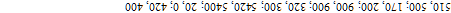 PS GEO 8/2B, CNáš světUČ - projít str. 38 a 39 s využitím elektronické verze učebnice na tomto odkazu:https://www.mediacreator.cz/mc/index.php?opentitle=JaMS3/JaMS3.mc&pageord=19PS - vypracovat str. 46 s využitím elektronického pracovního sešitu:https://www.mediacreator.cz/mc/index.php?opentitle=JaMS3_PS/JaMS3_PS.mc&maintitle=JaMS3/JaMS3.mc&pageord=44Až budete venku, na procházce - zkuste určit co nejvíce druhů rostlin, které uvidíte, zapamatujte si, kolik jste jich poznali. ČTVRTEKČeský jazykvelký PS 15/1 + a), 15/2možnost kontroly rozkliknutím daného cvičení v elektronické verzi pracovního sešitu:https://www.mediacreator.cz/mc/index.php?opentitle=Cesky_jazyk3_2_PS/Cesky_jazyk3_2_PS.mc&maintitle=Cesky_jazyk3/Cesky_jazyk3.mc&pageord=8procvičit číslo podstatných jmen:https://www.umimecesky.cz/rozrazovacka-podstatna-jmena-cislo-1-uroven/859kartičky s obrázky vyjmenovaných slov - vyndej a seřaď ve správném pořadí VS po P, S a V - 						prohlédni si je a zkus u VS po V určit slovní druhyvyjmenovaná slova si přeříkej a zkus si vzpomenout na všechna, která k nim ještě patří (Pyšely, Chropyně, syrý, Bosyně, vyza apod.) - zkontroluj ve svém portfoliu, zda si pamatuješ všechnaVíš, co znamenají tahle slova?pytlák, pych, kopytník, pýří, sýčkovat, syrovátka, sýc, syčák, cavyky, vyza	    Přečti si to.Zkus se pak zeptat svých rodičů nebo prarodičů, zda je také znají. Matematikakartičky s násobky - správně spočítaný příklad = 1 bod, jako to děláme ve škole ve dvojicích 			(projít si celý svůj balíček, promíchat - rychlíci mohou zkusit vícekrát)Početník 13/3. a 4. sloupecprocvičit dělení se zbytkem:https://www.umimematiku.cz/pocitani-deleni-zbytek-1-uroven/4724PS GEO 6/2CUČ - přečíst str. 116 a zopakovat si, jak „přenášíme úsečku“ - jakými způsobyAnglický jazyk♫ zazpívat si: https://www.youtube.com/watch?v=QkHQ0CYwjaIprocvičit tělo a jeho části:https://www.umimeanglicky.cz/slovicka-human_body-1-uroven?source=homepagePopularKdyž se objeví slovíčko, které ještě neznáš, nevadí, zkus si ho jen tipnout. ;-)UČ - prohlédni si zelený rámeček na str. 51PS 50/1, 3zopakovat čísla: napočítat od 40 do 60 (forty - sixty)sešit - prohlédni si obrázek stolu, který máš nakreslený, a nahlas si přečti věty, které jej popisují,                      pak zkus některé věty říct bez koukání do sešitu - sešit použij pouze jako kontroluprocvičit vazbu „there is“ a „there are“:https://www.youtube.com/watch?v=ZjhOgnROluoPÁTEKČeský jazykvelký PS 15/3procvičit číslo podstatných jmen:https://www.umimecesky.cz/rozrazovacka-podstatna-jmena-cislo-1-uroven/859ČJ školní - zapiš název slovního druhu a k němu uveď 4 příklady - tak jako je v ukázce:	příslovce - zdola, už, rychle, pěkně	předložky - nad, u, ke, s	spojky - aby, protože, i, jelikož	částice - prý, jestlipak, ano, což	citoslovce - vrkú, jupí, au, bác	příklady zkus vymyslet svoje - zkus je nejdříve vymyslet z hlavy, pokud si ale 	nebudeš se všemi vědět rady, můžeš využít i pomoc učebnice ;-)procvičit slovní druhy:https://www.umimecesky.cz/rozrazovacka-slovni-druhy-1-uroven/742portfolio - přečti si u VS po P, S a V - „Pozor na rozdíly ve významu a psaní slov..“ a „Pamatuj“čtení - pokračuj ve čtení vlastní knížky a po jejím přečtení zapiš do Kulturního deníkuMatematikavyjmenovat násobilku 9 a 10 - a čísla zkusit říkat i anglickyPočetník 12/4. sloupecprocvičit sčítání a odčítání:https://www.umimematiku.cz/pocitani-scitani-a-odcitani-viceciferne-mix-1-uroven/3395slovní úloha - do sešitu M-školní - zapiš JEN výpočet a výsledek podtrhni dvojitou čarou: Pan výpravčí Plácačka dostal od své kamarádky průvodčí Elišky na DVD devítidílný seriál o železnici. Každý díl má 21 minut. Pan Plácačka se moc těší, že si doma pustí všechny díly hned za sebou. Kolik minut mu sledování všech dílů zabere?kartičky s násobky - správně spočítaný příklad = 1 bod, jako to děláme ve škole ve dvojicích 			(projít si celý svůj balíček, promíchat - rychlíci mohou zkusit vícekrát)Náš světUČ - projít str. 40 a 41 s využitím elektronické verze učebnice na tomto odkazu:https://www.mediacreator.cz/mc/index.php?opentitle=JaMS3/JaMS3.mc&pageord=20PS - vypracovat str. 47 s využitím elektronického pracovního sešitu:https://www.mediacreator.cz/mc/index.php?opentitle=JaMS3_PS/JaMS3_PS.mc&maintitle=JaMS3/JaMS3.mc&pageord=45Anglický jazyk (Vallová)  - úkoly na týden 14.  – 17. 4.Unit 19 – This is me! (To jsem já!)- uč. 50/ 1, 2 → nahlas přečíst (správnou výslovnost lze ověřit na: https://dictionary.cambridge.org/dictionary/english/head, stačí kliknout na reproduktor u UK)- uč. 50/3, 4 → říkat si nahlas, ve cv. 4 přečíst a pak říct stejný text sám o sobě- uč. 50/5 → opsat do velkého sešitu na gramatiku + naučit se- pracovní sešit 50/1, 2, 3, 4- uč. 51/8 – začít opisovat do slovníčku a učit se slovíčka + stále mi můžete za jedničku poslat pracovní list s procvičováním z minulaV případě nejasností, či pokud potřebujete s něčím pomoct, můžete napsat na vallova.lucie@zsbrve.cz nebo zavolat.